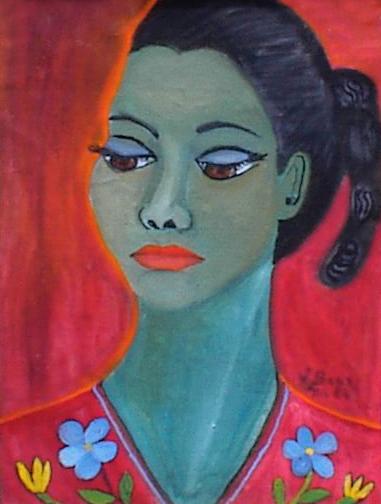 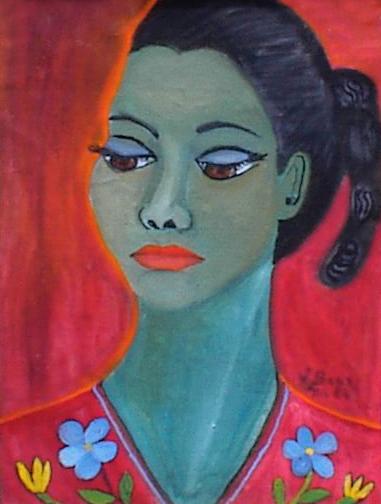 Viernes 6 de marzoCHARLA  “NECESIDADES RELACIONALES” impartida por la Medico-Psicoterapeuta MAIKA ALONSO QUILCHANO, del centro de psicoterapia, ONGARRI en Vitoria-GasteizLugar : Biblioteca Municipal de ValdegovíaHora : 18:30 horasCENA DE LA MUJERLugar : Camping de AngostoHora : 21:00 horasPrecio : 22 € (Se pagará en el restaurante)Apúntate a las actividades antes del miércoles 4 de marzo en  de Valdegovía o llamando al teléfono 945 353042Organiza :Asociación de Mujeres LAUKIAAyuntamiento de Valdegovía